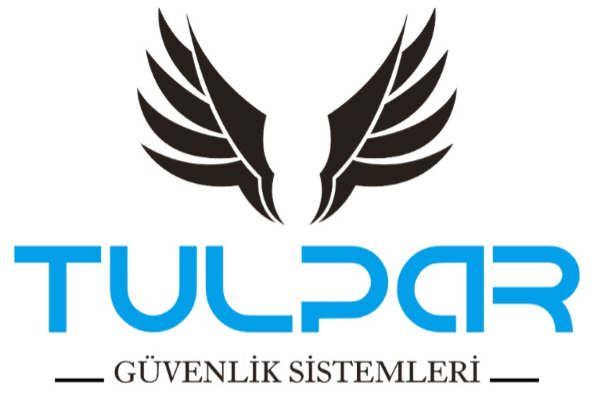 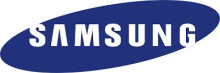 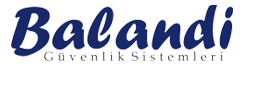                 GÜVENLİK SİSTEMLERİ                 SATIŞ SÖZLEŞMESİ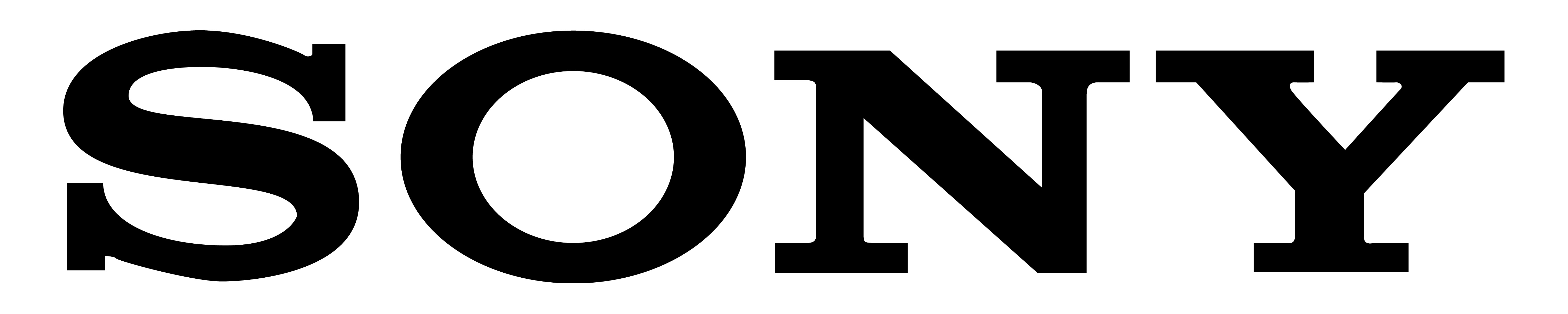 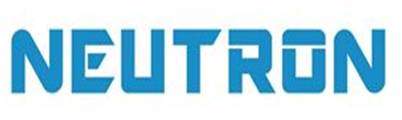 Tarih			:								Sözleşme No : Sözleşmesi yapılan sistem detaylarıTulpar Güvenlik Sistemleri									Müşteri kaşe ve imzasıAdına satış yapanın adı, soyadı ve imzasıTULPAR GÜVENLİK SİSTEMLERİFatih Cad. Ekmel Sk No:4  Sancaktepe / İstanbulTel: 0216 561 3052 E-posta: bilgi@tulparguvenlik.com Web: www.tulparguvenlik.com Sözleşmenin tarafları1.1) İş bu sözleşmenin okunmasında yorumlanmasında ve uygulanmasında bundan sonra yukarıda detayları verilen kişi ve/veya kurumlar müşteri,  Tulpar Güvenlik Sistemleri kısaca Tulpar Güvenlik olarak anılacaktır.Sözleşmenin konusu ve kapsamı2.1)İş bu sözleşme müşterinin adresleri belirtilen mekânda müşterinin istekleri doğrultusunda tasarlanmış ve yukarıda yazılı “sözleşmesi yapılan sistem detaylarının” temini tesisi ve bu sistemlerin servis hizmetlerinin verilmesi ile ilgili usul ve esasları, bu hizmetlerin ödeme şekli ve şartları ile müşteri ve Tulpar Güvenlik’in yükümlülüklerini ve sorumluluklarını içerir belgedir.Sistemlerin tanımı ve genel hususlar3.1) Tulpar Güvenlik sözleşme içeriğinde bulunan sistemin çalışması için gerekli tüm donanım, yazılım ve/veya yazılım uyarlamaları, ağ uyarlamaları, internetten izleme (internetin bağlı, çalışır ve modem arayüze girilebilir olması müşteri sorumluluğundadır) ve ürünlerin müşteriye sağlanması için gerekli olan aktivasyon ve devreye alma eğitim çalışmalarını müşteri ile belirlenen zamanda gerçekleştirilir.3.2) Müşterinin eksiksiz ve çalışır vaziyette teslim aldığı sistemin teslim tarihinden itibaren garanti süresi boyunca (2 yıl) üretici firmanın garantisi altındadır. Müşteri kaynaklı veya kullanım hatası ile oluşan sorunlarda servis ve ürün bedeli talep edilecektir.3.3) Teknik destek hizmeti mesai saatleri içerisinde Tulpar Güvenlik teknik servisi tarafından destek hizmeti sunar. Telefon desteği ile çözülemeyen durumlarda müdahale edilmek üzere Tulpar Güvenlik teknik servise iletilir.3.4) Tulpar Güvenlik, kayıt süresi konusunda hiçbir taahhütte bulunmamaktadır. Kayıtlara esas teşkil eden kayıt alanı için kullanılacak sabit disk alanı boyutundadır.3.5) Sistemin mevcut ve orijinal işletim özelliklerinin dışına çıkan özel istekler müşteri mahalinde veya dışında yapılan yenilemeler, ürün yer değişikliği vs gibi değişiklikler sözleşme dışında tutulur. Bu gibi durumlarda Tulpar güvenliğin talep edebileceği ücretleri müşteri peşinen kabul, beyan ve taahhüt eder.3.6) Müşteri, Sistemin  kurulacağı yere yapılan keşif ya da keşiflerde, montaj yapanın direktifleri doğrultusunda projenin dışına çıkılabileceğini, yapılacak uygulamanın doğruluğunun montajı yapanın inisiyatifinde olduğunu,  bu konuda kesinlikle müdahale edilmeyeceğini, sistemin kurulumundan devreye  alınmasına kadar süre içinde yönetici, kapıcı ya da bina site sakinlerinin veya işyeri çalışanlarının projeye müdahil olma durumu/ projeyi değiştirme yetkisinin olmadığını peşinen kabul, beyan ve taahhüt eder.3.7) Müşteri, keşif sırasında kabloların geçiş güzergâhında bulunan sulama kanalları, kanalizasyon boruları, gömülü çim sulama hortumları ve benzeri alt yapı malzemelerinin varlığından Tulpar Güvenlik’i bilgilendirmekle yükümlüdür. Aksi halde yapılan kazı, kırma veya sökme çalışmalarından dolayı oluşacak zararlardan Tulpar Güvenlik sorumlu tutulamaz.  3.8) Müşteri, yapılan kazı, kırma ve sökme çalışmalarında oluşacak zemin tahribatlarından, çim ve bahçe alanlarının bozulmalarından dolayı Tulpar Güvenliğe kusur atfedemez. Bu gibi durumlarda Müşteri, tamir ve tadilat işlerini ve bundan doğan maddi külfetin kendisinin sorumluluğunda olduğunu şimdiden kabul, beyan ve taahhüt eder.3.9) Müşteri, daha önce farklı firmalar tarafından kurulmuş sistemler için Tulpar Güvenliğin yetersiz kaldığı durumlarda, sistemi daha önce kuran firmaların iletişim bilgilerini vermek, varsa teknik dokümanlarını vermek,  alınacak teknik servis, teknik destek ve malzeme bedelini ödemekle yükümlü olduğunu kabul, beyan ve taahhüt eder.3.10) Müşteri mahalinde montajın başlaması, müşteri ile yapılan keşif sonucu kameraların yerlerinin belirlenmiş olduğu ve bundan sonra yapılacak yer değiştirmelerin sözleşmenin dışında kalacağını ve Tulpar Güvenlik’in ayrıca işçilik bedeli talep edebileceğini müşteri kabul, beyan ve taahhüt eder. 3.11) Voltaj, topraklama ve sistemlerin elektrik beslemelerinin UPS hattı dışında olmasından kaynaklı arızalarda sistemin garanti dışında değerlendirileceğini müşteri kabul beyan ve taahhüt eder.Müşterinin hak ve yükümlülükleri4.1) Müşteri sistemin kullanılması ile ilgili isim, web adresi, şifre ile ilgili bilgileri gizli tutma hakkına sahiptir.4.2) Müşteri sistem tarafından depolanan bilgi ve verilere ilişkin olarak Tulpar Güvenlik’i sorumlu tutmayacağını kabul, beyan ve taahhüt eder.TULPAR GÜVENLİK SİSTEMLERİFatih Cad. Ekmel Sk No:4  Sancaktepe / İstanbulTel: 0216 561 3052 E-posta: bilgi@tulparguvenlik.com Web: www.tulparguvenlik.com 4.3)Ayrıca müşteri profesyonel olmayan kullanımdan dolayı doğan zararlardan 3.2 bendinde yer alan yükümlülüklerden sorumlu olacaktır.4.4) Tüm sistemin veya sistem parçalarının sökülmesinin, tahribata maruz bırakılmasının, işlevlerinin engellenmesinin, başka bir yer ve/veya mekâna taşınmasının, Tulpar güvenlik bilgisi ve onayı dışında ve başka kişi ve kurumlarca sisteme müdahale edilmesinin eklemeler yapılmasının, parça eksiltmelerinin sistemlerde kaynaklanacak olası arızaların Tulpar Güvenlik harici kişi ve kuruluşlarca onarılmaya çalışması sonucu ortaya çıkacak arıza ve sorunlar sistem garantisinin sona ermesine sebep olacağını müşteri şimdiden kabul, beyan ve taahhüt eder.4.5) Müşteri gerektiğinde Tulpar Güvenlik teknik servisinin aktivasyon ve devreye alma, bakım ve onarım hizmetlerini sağlıklı ve hızlı verebilmesini sağlayacak tüm kolaylıkları gösterecektir.4.6) Müşteri iş bu sözleşmeyi imzalamasını takiben, iş bu sözleşmeye esas teşkil eden hizmetlerin bedelinin yukarıda belirtilen ödeme şekli ve tarihine istinaden zamanında, eksiksiz ve sorunsuz olarak ödenmesi ile yükümlüdür. Ödemenin yapılmaması veya gecikmesi halinde fatura tarihinden itibaren toplam bedel üzerinden günlük %3 gecikme faizi uygulanacağını ve tüm hukuki masrafları üstleneceğini müşteri gayrı kabili rücu ile kabul, beyan ve taahhüt eder.4.7) Müşteri Tulpar Güvenlik eksiksiz ve çalışır vaziyette teslim aldığı her türlü sistem ve ekipmanın başlangıç aşamasında sağlanan sağlıklı çalışma ortamını korumakla yükümlüdür. Sistemden kaynaklanmayan arıza ve problemlerin (internet arızaları, telefon hattı arızası veya hatların borç nedeni ile kapalı olması, genel elektrik kesintileri vb.) çözümlenmesi ve giderilmesinden müşteri sorumludur. Bu gibi durumlarda Tulpar Güvenlik’e herhangi bir kusur atfedilemez. 4.8) Tulpar Güvenlik maddi sorumluluklarını yerine getirmeyen müşteriye hizmet sunmaya devam etmez.4.9) Tulpar Güvenlik sistemsel şifre ve oturum açma bilgilerinin kaybedilmesinden sorumlu tutulamaz. 4.10) İş bu sözleşmenin feshi ne sebeple veya hangi taraf tarafından olursa olsun sistemlerin sökülmesi sırsında, kurum veya yer değişiklerinden sonra sistemlerin sökülmeleri sırasında, sistemlerin montaj edildikleri satıhlarda oluşabilecek her türlü estetik veya görüntü bozukluk ve farklılıktan, ayrıca mücbir (sel, deprem, doğal afet) sebeplerden Tulpar Güvenlik sorumlu tutulamaz. Tulpar Güvenlik’in yükümlülükleri ve bedellendirme5.1) Tulpar Güvenlik müşteri mekânında yapmış olduğu keşif ve projelendirme sonucu önerdiği ve müşteri tarafından onaylan sistemleri kurmak ve çalışır vaziyette teslim etmekle yükümlüdür.5.2) Bağlantı ve kurulum boyutuna göre belirlenecek olan aktivasyon ve devreye alma bedeli ile kablolama bedeli avans mahiyetinde müşteriden talep edilir. Sistem bedeli ise sözleşmede anlaşıldığı üzere tahsil edilir.5.3) Sözleşme müşteri tarafından imzalanmasından sonra, müşterinin aktivasyon ve devreye alma yapılmadan önce sözleşmeyi iptal ettirmesi durumunda müşteri avans mahiyeti olarak ödediğini geri istemeyeceğini şimdiden gayrıkabili rücu ile kabul, beyan ve taahhüt eder.Anlaşmazlık haliAltı maddeden oluşan bu sözleşme ile belirtilmiş olan tüm maddelerin ve varsa bu sözleşmenin eklerinin koşulsuz olarak kabul edildiği, sözleşmeye veya içeriği hükümler ile ilgili oluşabilecek ihtilaf ve anlaşmazlıklardan İstanbul mahkemeleri ve icra müdürlüklerinin yetkili olduğu her iki tarafça kabul ve tasdik edilir.Tulpar Güvenlik Sistemleri									Müşteri kaşe ve imzasıAdına satış yapanın adı, soyadı ve imzasıTULPAR GÜVENLİK SİSTEMLERİFatih Cad. Ekmel Sk No:4  Sancaktepe / İstanbulTel: 0216 561 3052 E-posta: bilgi@tulparguvenlik.com Web: www.tulparguvenlik.com Firma adıÇek bilgileriÇek bilgileriFirma telefonuBanka adıYetkili adı & soyadıÇek sahibiYetkili telefonuÇek türüFirma adresiKeşide yeriÇek noÖdeme şekli / TarihiMontaj TarihiFirma KaşesiFirma KaşesiAçıklamaAçıklamaFirma KaşesiFirma KaşesiÜrün detayıBirim fiyatıMiktarıTutarı $- Tüm cihazlar 2 yıl üretici firma hatalarına karşı garantilidir.- Döviz kuru sözleşme tarihindeki MB efektif satış kurundan hesaplanır.- Adaptörler UPS cihazı yoksa garanti kapsamı dışındadır.- Sözleşme verilen teklif üzerinden yapılacaksa, teklif süresi 7 günü geçen tekliflerde güncel döviz kuru üzerinden yeniden hesaplanır.- Kullanıcı hatası ve/veya kayıt istenmesi vb. durumlarda servis ve parça ücreti alınmaktadır.Toplam tutar $- Tüm cihazlar 2 yıl üretici firma hatalarına karşı garantilidir.- Döviz kuru sözleşme tarihindeki MB efektif satış kurundan hesaplanır.- Adaptörler UPS cihazı yoksa garanti kapsamı dışındadır.- Sözleşme verilen teklif üzerinden yapılacaksa, teklif süresi 7 günü geçen tekliflerde güncel döviz kuru üzerinden yeniden hesaplanır.- Kullanıcı hatası ve/veya kayıt istenmesi vb. durumlarda servis ve parça ücreti alınmaktadır.Döviz kuru- Tüm cihazlar 2 yıl üretici firma hatalarına karşı garantilidir.- Döviz kuru sözleşme tarihindeki MB efektif satış kurundan hesaplanır.- Adaptörler UPS cihazı yoksa garanti kapsamı dışındadır.- Sözleşme verilen teklif üzerinden yapılacaksa, teklif süresi 7 günü geçen tekliflerde güncel döviz kuru üzerinden yeniden hesaplanır.- Kullanıcı hatası ve/veya kayıt istenmesi vb. durumlarda servis ve parça ücreti alınmaktadır.Toplam tutar TL- Tüm cihazlar 2 yıl üretici firma hatalarına karşı garantilidir.- Döviz kuru sözleşme tarihindeki MB efektif satış kurundan hesaplanır.- Adaptörler UPS cihazı yoksa garanti kapsamı dışındadır.- Sözleşme verilen teklif üzerinden yapılacaksa, teklif süresi 7 günü geçen tekliflerde güncel döviz kuru üzerinden yeniden hesaplanır.- Kullanıcı hatası ve/veya kayıt istenmesi vb. durumlarda servis ve parça ücreti alınmaktadır.Vade farkı- Tüm cihazlar 2 yıl üretici firma hatalarına karşı garantilidir.- Döviz kuru sözleşme tarihindeki MB efektif satış kurundan hesaplanır.- Adaptörler UPS cihazı yoksa garanti kapsamı dışındadır.- Sözleşme verilen teklif üzerinden yapılacaksa, teklif süresi 7 günü geçen tekliflerde güncel döviz kuru üzerinden yeniden hesaplanır.- Kullanıcı hatası ve/veya kayıt istenmesi vb. durumlarda servis ve parça ücreti alınmaktadır.- Tüm cihazlar 2 yıl üretici firma hatalarına karşı garantilidir.- Döviz kuru sözleşme tarihindeki MB efektif satış kurundan hesaplanır.- Adaptörler UPS cihazı yoksa garanti kapsamı dışındadır.- Sözleşme verilen teklif üzerinden yapılacaksa, teklif süresi 7 günü geçen tekliflerde güncel döviz kuru üzerinden yeniden hesaplanır.- Kullanıcı hatası ve/veya kayıt istenmesi vb. durumlarda servis ve parça ücreti alınmaktadır.KDV %18- Tüm cihazlar 2 yıl üretici firma hatalarına karşı garantilidir.- Döviz kuru sözleşme tarihindeki MB efektif satış kurundan hesaplanır.- Adaptörler UPS cihazı yoksa garanti kapsamı dışındadır.- Sözleşme verilen teklif üzerinden yapılacaksa, teklif süresi 7 günü geçen tekliflerde güncel döviz kuru üzerinden yeniden hesaplanır.- Kullanıcı hatası ve/veya kayıt istenmesi vb. durumlarda servis ve parça ücreti alınmaktadır.Genel toplam